Администрация МО «Усть-Коксинский район» информирует о возможности предоставления  в аренду земельного участка для индивидуального жилищного строительства, с местоположением: Республика Алтай, Усть-Коксинский район, п. Тюгурюк, ул. Березовая, 18, площадью 807 кв.м.О возможности предоставления в собственность земельного участка для индивидуального жилищного строительства, с кадастровым номером 04:08:070401:197, с местоположением: Республика Алтай, Усть-Коксинский район, с. Нижний Уймон, площадью 1800 кв.м.Лица, заинтересованные в предоставлении вышеуказанных земельных участков для указанных целей, вправе в течение тридцати дней со дня опубликования настоящего извещения подавать в администрацию МО «Усть-Коксинский район» заявления о намерении участвовать в аукционе на право заключения договора аренды.Заявления подаются в письменной форме заинтересованным лицом лично при наличии документа, удостоверяющего личность, либо уполномоченным представителем заявителя при наличии документа, подтверждающего права (полномочия) представителя, по адресу: Республика Алтай, Усть-Коксинский район, с. Усть-Кокса, ул. Харитошкина, д. 3. Дата окончания приема заявлений: 18.10.2021 г.Со схемами расположения вышеуказанных земельных участков можно ознакомиться  по адресу: с. Усть-Кокса, ул. Харитошкина, д. 6, в отделе архитектуры и земельных отношений Администрации МО «Усть-Коксинский район, с 0900 до 1700 часов, по следующим дням: понедельник, среда (приемные дни), а также на официальном сайте Администрации МО «Усть-Коксинский район» http://altay-ust-koksa.ru/ и сайте https://torgi.gov.ru.»п. Тюгурюк Березовая 18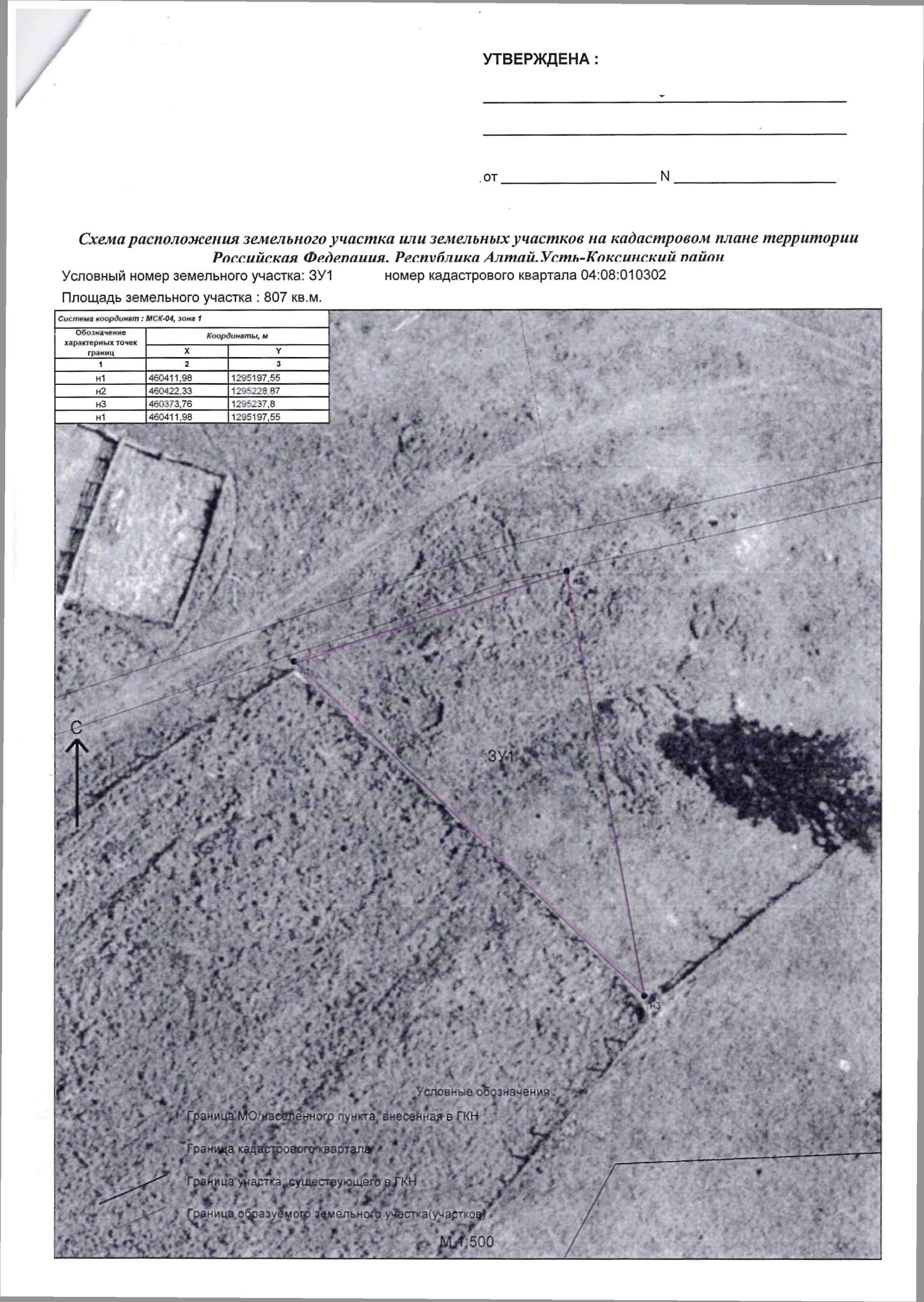 